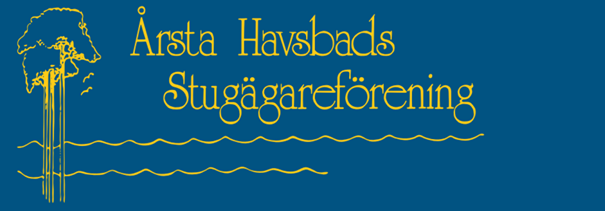 Stadgar förÅrsta Havsbads StugägarföreningStadgar för Årsta Havsbads StugägarföreningStadgar för Årsta Havsbads Stugägareförening Stadgarna antagna Vid årsmötet 28 juni 1995Uppdaterade vid årsmötet 31 juli 2010Reviderade vid extra årsmötet 21 juni 2020 Fastställda vid årsmötet 2 maj 2021.1 kap Allmänna bestämmelser1 §  Ändamål Föreningen är en ideell sammanslutning av bland annat stugägare i Årsta Havsbad. Ändamålet är att bedriva fritidsverksamhet i enlighet med medlemmarnas önskemål samt att främja sociala och kulturella ändamål i området. Föreningen ansvarar också för driften av en årlig simskola och märkestagning.2 §  Föreningens namn med meraFöreningens fullständiga namn är:  Årsta Havsbads StugägareföreningFöreningens organisationsnummer är: 802009–9043Föreningen har sin hemort/säte i: Haninge Kommun.3 § Medlemskap och medlemsavgifterAlla personer som vill stödja föreningens ändamål har rätt att beviljas medlemskap. Ansökan om medlemskap får avslås endast om det kan antas att sökanden kommer att motarbeta föreningens ändamål, föreningens värdegrund eller på annat sätt skada föreningens intressen.Alla stugägare i Årsta Havsbad och deras familj är automatiskt medlemmar i föreningen under förutsättning att de betalar sin medlemsavgift. Övriga ansöker om medlemskap. Medlemsavgiften fastställes av årsmötet och debiteras årligenFöreningen är medlem i följande specialidrottsförbund (SF): Svenska Simförbundet och är därigenom även ansluten till Sveriges Riksidrottsförbund (RF).Genom medlemskap i Svenska Simförbundet blir förening även medlem i Stockholms Idrottsförbund (DF) samt i Stockholms Simförbund (SDF). Föreningen är skyldig att följa nämnda organisationers stadgar, tävlingsregler och beslut fattade av dessa idrottsorgan. På begäran av RF eller vederbörande SF-, SDF- eller DF-styrelse är föreningen skyldig att ställa föreningens handlingar till förfogande samt lämna av dessa organ begärda uppgifter.4 §  Beslutande organFöreningens beslutande organ är årsmötet, extra årsmöte och styrelsen.5 §  Verksamhets- och räkenskapsårFöreningens verksamhetsår och räkenskapsår omfattar tiden fr.o.m. den 1 januari t.o.m. den 31 december. Protokoll, räkenskaper och övriga erforderliga handlingar ska för revision överlämnas till revisorerna senast en månad före årsmötet. Det åligger revisorerna att granska styrelsens förvaltning och att senast åtta dagar före årsmötet överlämna revisionsberättelsen till styrelsen6 §  Firmateckning  Föreningens firma tecknas av styrelsen gemensamt.Styrelsen har rätt att delegera firmateckningsrätten till två styrelseledamöter gemensamt eller till en eller flera särskilt utsedda personer.Den som genom delegation fått fullmakt att företräda föreningen ska återrapportera till styrelsen.7 §  StadgeändringFör ändring av dessa stadgar krävs beslut av årsmöte med minst 2/3 av antalet avgivna röster.Förslag till ändring av stadgarna får skriftligen avges av såväl medlem som styrelsen.8 § Upplösning av föreningenFör upplösning av föreningen krävs beslut av årsmöte med minst 2/3 av antalet avgivna röster.I beslut om upplösning av föreningen ska anges dels att föreningens tillgångar ska användas till ett bestämt ändamål, dels var den upplösta föreningens handlingar med mera ska arkiveras till exempel i folkrörelsearkiv eller motsvarande.Beslutet, tillsammans med kopior av styrelsens och årsmötets protokoll i ärendet, samt revisionsberättelse jämte balans- och resultaträkningar, ska omedelbart skickas till Svenska Simförbundet.2 kap.  Årsmöte1 §  Tidpunkt och kallelseÅrsmötet, som är föreningens högsta beslutande organ, hålls före utgången av juni månad på tid och plats som styrelsen bestämmer. Kallelse till årsmötet och förslag till föredragningslista ska av styrelsen senast två veckor före mötet tillhandahållas medlemmarna på sätt styrelsen bestämt. Vidare ska kallelse och förslag till föredragningslista publiceras på föreningens hemsida och anslås på föreningens anslagstavla vid torget i Årsta Havsbad eller på annan lämplig plats. Har förslag väckts om stadgeändring, nedläggning eller sammanslagning av föreningen med annan förening eller annan fråga av väsentlig betydelse för föreningen eller dess medlemmar ska det anges i kallelsen.Verksamhetsberättelse, årsredovisning/årsbokslut, revisorernas berättelser, verksamhetsplan med budget samt styrelsens förslag och inkomna motioner med styrelsens yttrande ska finnas tillgängliga för medlemmarna senast en vecka före årsmötet. I kallelsen ska anges var dessa handlingar finns tillgängliga.2 §  Förslag till ärenden att behandlas av årsmötetSåväl medlem som styrelsen får avge förslag att behandlas av årsmötet.Förslag från medlem (motion) ska vara styrelsen tillhanda senast fyra veckor före årsmötet. Styrelsen ska till årsmötet avge skriftligt yttrande över motionerna.3 §  Sammansättning och beslutsförhet Årsmöte består av närvarande röstberättigade medlemmar. Vid förfall får medlemmen företrädas av ombud. Ombud får enbart företräda en medlem. Vårdnadshavare har dock rätt att företräda sina omyndiga barn. Årsmötet är beslutsmässigt med de röstberättigade medlemmar och ombud som är närvarande på mötet.4 §  Rösträtt samt yttrande- och förslagsrätt på årsmötetFör att vara röstberättigad på årsmöte krävs:att medlemsavgiften har betalats före årsmötet. Medlem som inte har rösträtt har yttrande- och förslagsrätt på mötet.5 §  Ärenden vid årsmötetVid årsmötet ska följande behandlas och protokollföras:1.	Fastställande av röstlängd för mötet.2.	Val av ordförande och sekreterare för mötet.3.	Val av protokolljusterare tillika rösträknare.4.	Fråga om mötet har utlysts på rätt sätt.5.	Fastställande av föredragningslista.6.	Styrelsens verksamhetsberättelse med årsredovisning/årsbokslut för det senaste verksamhets-/räkenskapsåret.7.	Revisorernas berättelse över styrelsens förvaltning under det senaste verksamhets-/räkenskapsåret.8.	Fråga om ansvarsfrihet för styrelsen för den tid revisionen avser.9.	Fastställande av medlemsavgifter.10.	Fastställande av verksamhetsplan samt behandling av ekonomisk plan för kommande verksamhets-/räkenskapsår.11. 	Behandling av styrelsens förslag och i rätt tid inkomna motioner.12.	Val ava) föreningens ordförande samt kassör väljs växelvis för en tid av två årb)  halva antalet övriga ledamöter i styrelsen för en tid av två årc)  två suppleanter (ersättare) i styrelsen för en tid av ett år;d)  två revisorer jämte en suppleant (ersättare) för en tid av ett år. I detta val får inte styrelsens ledamöter delta;e)  Två till tre ledamöter i valberedningen för en tid av ett år, av vilka en ska utses till ordförandef)  ombud till möten där föreningen har rätt att vara representerad genom ombud.13.	Eventuella övriga frågor som anmälts under punkt 5. Beslut i fråga av större ekonomisk eller annan avgörande betydelse för föreningen eller medlemmarna får inte fattas om den inte varit med i kallelsen till mötet.14.	Avslutning6 §  ValbarhetValbar till styrelsen och valberedningen är röstberättigad medlem av föreningen. Arbetstagare inom föreningen får dock inte väljas till ledamot eller suppleant i styrelsen, valberedningen eller till revisor eller revisorssuppleant i föreningen.7 §  Extra årsmöteStyrelsen kan kalla medlemmarna till extra årsmöte.Styrelsen är skyldig att kalla till extra årsmöte när en revisor eller minst en tiondel av föreningens röstberättigade medlemmar begär det. Sådan framställning ska avfattas skriftligen och innehålla skälen för begäran.När styrelsen mottagit en begäran om extra årsmöte ska den inom 14 dagar utlysa sådant möte att hållas inom två månader från erhållen begäran. Kallelse med förslag till föredragningslista för extra årsmöte ska senast sju dagar före mötet tillställas medlemmarna på sätt styrelsen bestämt. Vidare ska kallelse och förslag till föredragningslista publiceras på föreningens hemsida och anslås på  klubbens anslagstavla eller på annan lämplig plats.Underlåter styrelsen att utlysa eller kalla till extra årsmöte får de som gjort framställningen vidta åtgärder enligt föregående stycke.Vid extra årsmöte får endast den eller de frågor som angetts i förslaget till föredragningslista behandlas.8 §  Beslut och omröstning Beslut fattas med bifallsrop (acklamation) eller om så begärs efter omröstning (votering).Med undantag för de i 1 kap. 7 § första stycket och 1 kap. 8 § nämnda fallen avgörs vid omröstning alla frågor genom enkel majoritet. Enkel majoritet kan vara antingen absolut eller relativ.Val avgörs genom relativ majoritet. Med relativ majoritet menas att den (de) som erhållit högsta antalet röster är vald (valda) oberoende av hur dessa röster förhåller sig till antalet avgivna röster. För beslut i andra frågor än val krävs absolut majoritet, vilket innebär mer än hälften av antalet avgivna röster.Omröstning sker öppet. Om röstberättigad medlem begär det ska dock val ske slutet.Vid omröstning som inte avser val gäller vid lika röstetal det förslag som biträds av ordföranden vid mötet, om ordföranden är röstberättigad. Är mötesordföranden inte röstberättigad avgör lotten. Vid val ska i händelse av lika röstetal lotten avgöra.9 §  IkraftträdandeBeslut fattade av årsmöte gäller från årsmötets avslutande om inte annat sägs.3 kap  Valberedning1 §  Sammansättning Valberedningen ska bestå av ordförande och två övriga ledamöter valda av årsmötet. Om möjligt skall valberedning bestå av kvinnor och män i olika åldersgrupper och med geografisk spridning inom området. Valberedningen ska bland sina ledamöter utse en vice ordförande. Valberedningen ska sammanträda när ordföranden eller minst halva antalet ledamöter så bestämmer.2 §  ÅliggandenValberedningen ska bereda valen inför kommande årsmöte, och ska i detta arbete fortlöpande under verksamhetsåret följa styrelsens och revisorernas arbete.Valberedningen ska senast två månader före årsmötet tillfråga dem vilkas mandattid utgår vid mötets slut, om de vill kandidera för nästa mandattid Därefter ska valberedningen informera medlemmarna om eventuella avsägelser. Valberedningen ska upplysa medlemmarna om att de har rätt att inkomma med förslag på kandidater. Senast tre veckor före årsmötet ska valberedningen meddela röstberättigade medlemmar sitt förslag, samt meddela namnen på de personer som i övrigt har föreslagits inför valberedningen.Innan kandidatnominering påbörjas på årsmötet ska valberedningen meddela sitt förslag beträffande det val nomineringen avser.De som ingår i valberedningen får inte obehörigen röja vad de i denna egenskap fått kännedom om.4 kap  Revision1 §  Revisorer och revisionFöreningens räkenskaper och förvaltning ska årligen granskas av de av årsmötet utsedda revisorerna.Revisorerna ska vara oberoende av dem som de har att granska.Revisorerna har rätt att fortlöpande ta del av föreningens räkenskaper, årsmötes- och styrelseprotokoll och övriga handlingar.Föreningens räkenskaper för det senaste verksamhets- och räkenskapsåret ska vara revisorerna tillhanda senast en månad före årsmötet.Revisorerna ska granska styrelsens förvaltning och räkenskaper för det senaste verksamhets- och räkenskapsåret samt till styrelsen överlämna revisionsberättelse senast 14 dagar före årsmötet.5 kap  Styrelsen1 §  SammansättningStyrelsen ska bestå av ordförande samt minst fyra övriga ledamöter samt två suppleanter. Suppleanterna deltar i det ordinarie styrelsearbetet. Styrelsen ska bestå av kvinnor och män. Styrelsen ska inom sig utse vice ordförande och de övriga befattningshavare som behövs.Vid förhinder för ledamot ersätts ledamoten av suppleant. Om ledamot avgår i förtid ersätter suppleanten ledamoten för tiden t.o.m. nästföljande årsmöte.Styrelsen får utse adjungerad ledamot. Sådan ledamot har yttrande- och förslagsrätt men inte rösträtt. Adjungerad ledamot får utses till befattning inom styrelsen. 2 §  MandatperiodOrdförande och kassör väljs växelvis på två årOrdinarie ledamöter väljs på två år varvid två väljs det ena året och två väljs nästkommande årSuppleanternas mandatperiod är 1 årRevisorernas mandatperiod är på 1 årRevisorssuppleantens mandatperiod är på 1 årOm ordinarie ledamot avgår under mandatperioden inträder suppleanterna i den ordning de valts på årsmötet3 § Styrelsens åliggandenNär årsmöte inte är samlat är styrelsen föreningens beslutande organ och ansvarar för föreningens angelägenheter.Styrelsen ska – inom ramen för förevarande stadgar – svara för föreningens verksamhet samt tillvarata medlemmarnas intressen.Det åligger styrelsen särskilt att se till att föreningen följer gällande författningar och andra bindande regler,verkställa av årsmötet fattade beslut,planera, leda och fördela arbetet inom föreningen och för detta utarbeta arbetsordning samt instruktioner för underliggande föreningsorgan,ansvara för och förvalta föreningens medel,fortlöpande informera medlemmarna om föreningens angelägenheter i den utsträckning detta inte kan skada föreningens intressen,tillställa revisorerna räkenskaper med mera enligt 4 kap. 1 §, ochförbereda årsmöte.Ordföranden ska leda styrelsens arbete och bevaka att styrelsen fullgör sina uppgifter enligt föreningens stadgar och övriga för föreningen bindande regler och beslut. Har ordföranden förhinder ska vice ordföranden träda in i ordförandens ställe. Styrelsen ska besluta om fördelning av arbetsuppgifterna i övrigt genom en särskild upprättad arbetsordning. 4 §  Kallelse, beslutsförhet och omröstningStyrelsen ska sammanträda på kallelse av ordföranden. Ordföranden är skyldig att kalla till sammanträde då minst två ledamöter har begärt det. Underlåter ordföranden att utfärda kallelse får de som gjort framställningen kalla till sammanträde.Styrelsen är beslutsmässig när samtliga ledamöter kallats och då minst halva antalet ledamöter är närvarande. För alla beslut krävs att minst hälften av styrelsens samtliga ledamöter är ense om beslutet. Vid lika röstetal har ordföranden utslagsröst. Röstning får inte ske genom ombud. Ordföranden får besluta att ärende ska avgöras genom skriftlig omröstning (beslut per capsulam) eller vid telefonsammanträde eller med hjälp av annan teknisk utrustning. Vid sammanträde eller beslutsfattande enligt föregående stycke ska protokoll upprättas. Protokoll ska undertecknas av mötesordföranden och utsedd protokollssekreterare. Avvikande mening ska antecknas i protokollet.5 §  Överlåtelse av beslutanderättenStyrelsen får överlåta sin beslutanderätt i enskilda ärenden eller i vissa grupper av ärenden till kommitté eller annat organ eller till enskild medlem, anställd eller annan utsedd person.Den som fattat beslut med stöd av bemyndigande enligt föregående stycke ska fortlöpande underrätta styrelsen härom.